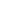 Hívunk minden érdeklődőt a Mikoviny Sámuel Szakkollégium következő programjára, amelyre2023. november 30-án, csütörtökönkerül sorDr. Tóth ZoltánModern geodéziai eljárásokcímmel a Pirosalma utcai épület Tanácstermében. 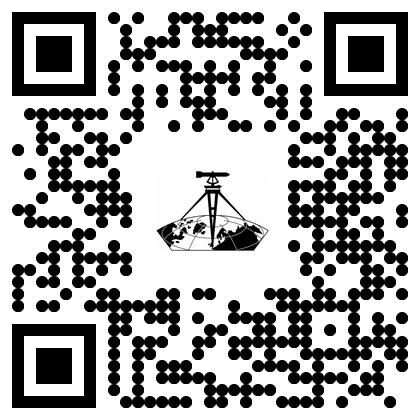 